Szkoła Podstawowa nr 2 im. Adama Mickiewicza w Kole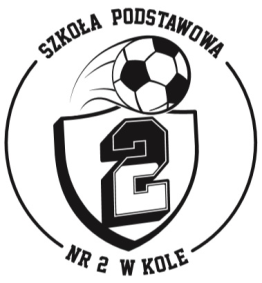 z Oddziałami Przedszkolnymi i Sportowymi62–600 KOŁO, ul. Poniatowskiego 22, tel. 63 27 20- 398, fax. 63 26-19-792http:// www.sp2kolo.szkolnastrona.pl , e-mail:sp2kolo@wp.plKARTA ZAPISU DZIECKAdo świetlicy szkolnej w roku szkolnym  2020/2021Imię i nazwisko dziecka………………………….....................................................……………….  ucz. kl. ……………..Data i miejsce urodzenia………….……………………………………………………………….……………………………………………Adres zamieszkania dziecka………………………………………………………….……………………………………………………….Imiona i nazwiska rodziców/prawnych opiekunów:………………………………………………………………………………………………………………………………………….……….........……Telefony kontaktowe…………………………………………………………………………..………………………………………………...Miejsce pracy rodziców / prawnych opiekunów:   Koło, dn.……………………….…………                         ……….…………………………………………………………………………………..                                                                                                        Czytelny podpis rodziców/opiekunów prawnychPrzedłożone informacje w niniejszym wniosku są zgodne ze stanem faktycznym i wyrażam zgodę na wykorzystywanie w/w danych przez szkołę w celu przetwarzania ich dla potrzeb pedagogicznych   i edukacyjnych (art. 23 ust.1 i 2 oraz art. 24 ustawy z 29 sierpnia 1997r.  o ochronie danych osobowych tj. Dz. U.  z 2016 r., poz.922 z późn. zm., Ustawa z dnia 10 maja 2018 r. o ochronie danych osobowych ( Dziennik Ustaw z dnia 24 maja 2018 r. Poz. 1000) zgodnej z ogólnym rozporządzeniem o ochronie danych (RODO)).                Imiona i nazwiska     rodziców/prawnych opiekunów       Godziny pracy       zatrudnionego  Potwierdzenie zakładu pracy